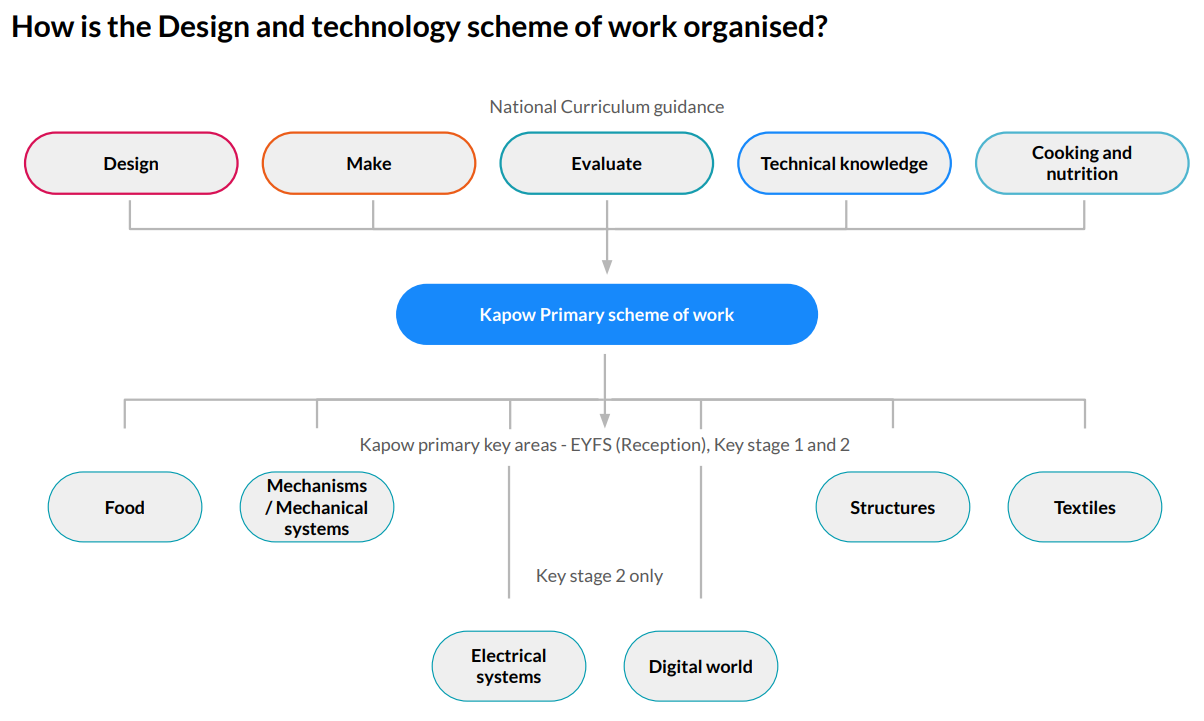 Food Mechanisms/mechanical systemsElectrical systemsStructuresTextilesKS1 – fruit and vegetablesKS1 – fruit and vegetablesY5/6 – what could be healthier?SkillsDesign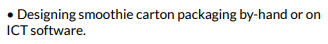 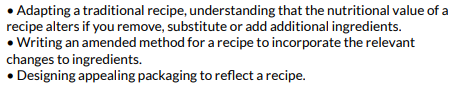 SkillsMake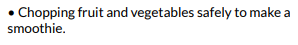 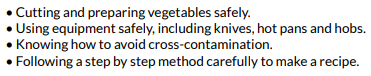 SkillsEvaluate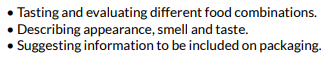 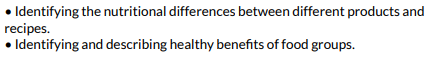 KnowledgeCooking andnutrition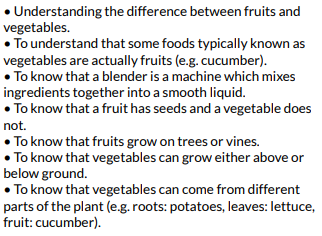 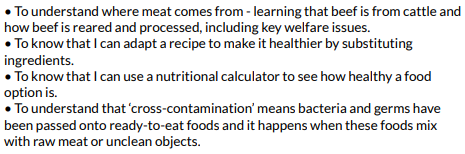 KS1 – wheels and axlesKS1 – wheels and axlesY5/6 – pop-up bookSkillsDesign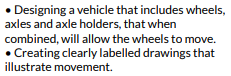 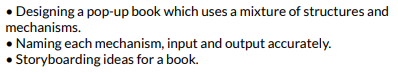 SkillsMake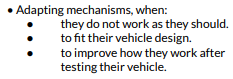 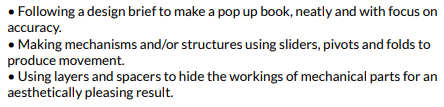 SkillsEvaluate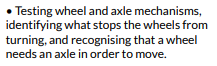 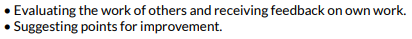 KnowledgeTechnical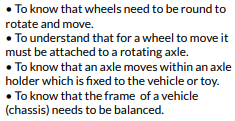 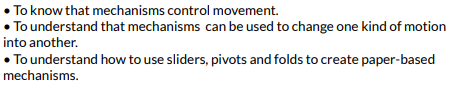 KnowledgeAdditional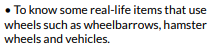 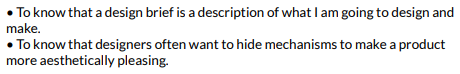 Y3/4 - torchesY3/4 - torchesY5/6 – steady hand gameSkillsDesign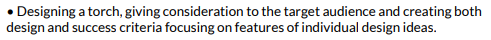 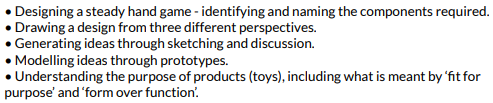 SkillsMake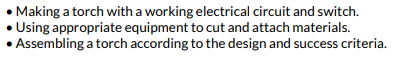 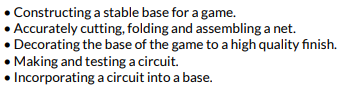 SkillsEvaluate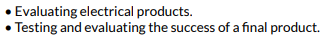 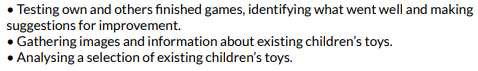 KnowledgeTechnical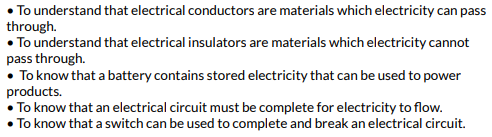 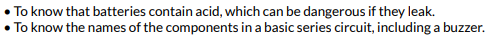 KnowledgeAdditional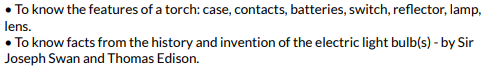 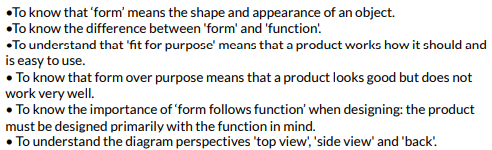 KS1 – constructing a windmillKS1 – constructing a windmillY3/4 – constructing a castleSkillsDesign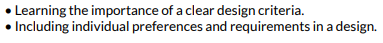 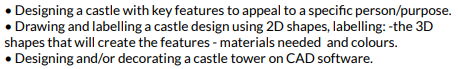 SkillsMake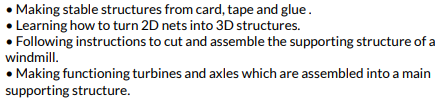 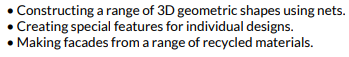 SkillsEvaluate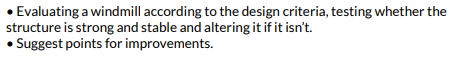 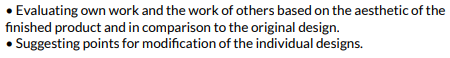 KnowledgeTechnical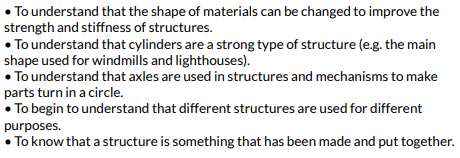 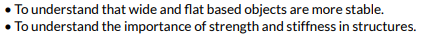 KnowledgeAdditional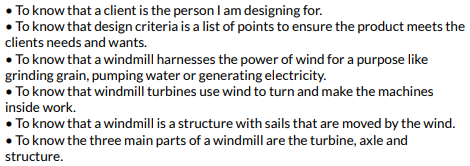 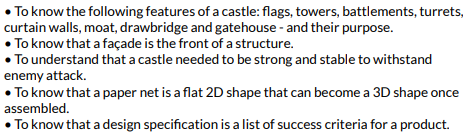 Y3/4 - cushionsY3/4 - cushionsSkillsDesign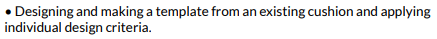 SkillsMake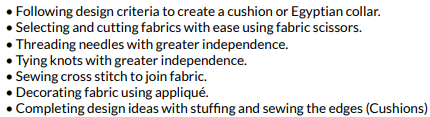 SkillsEvaluate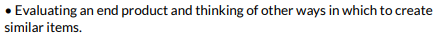 KnowledgeKnowledge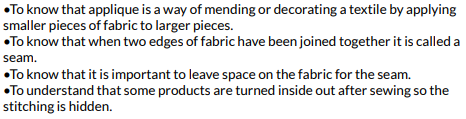 